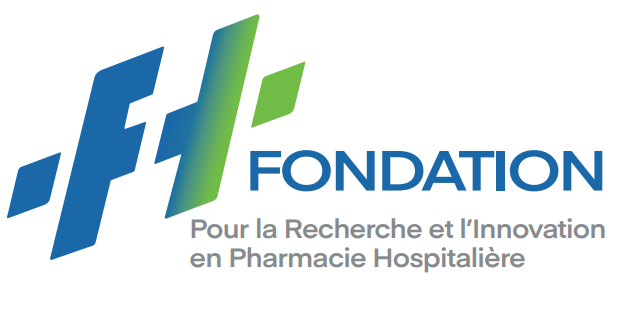 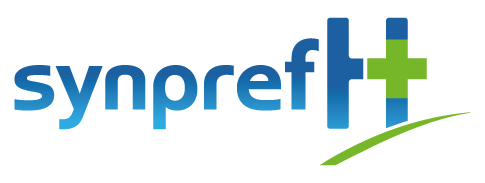 Fondation abritée par la Fondation de FranceBOURSES D’AIDE AUX COMMUNICATIONS HOPIPHARM 2024FONDATION POUR LA RECHERCHE ET L’INNOVATION EN PHARMACIE HOSPITALIERE - SYNPREFHLa Fondation pour la recherche et l’innovation en pharmacie hospitalière (FRIPH) et le Syndicat national des pharmaciens des établissements de santé (Synprefh) ont décidé l’attribution de 5 bourses d’aide aux communications présentées au cours du congrès francophone de pharmacie hospitalière Hopipharm qui se tiendra au Havre du 29 au 31 mai 2024.La bourse d’aide aux communications francophones est proposée aux pharmaciens du continent africain pour les aider à faire progresser leur recherche dans le domaine pharmaceutique. Elle sera accordée aux premiers auteurs de communications orales ou affichées acceptées par le conseil scientifique d’Hopipharm. Cette bourse comprend :l’inscription à Hopipharm de l’auteur de la communication en tant que congressiste 
(valeur : 308 €),une somme maximale de 1000 € pour couvrir les frais de transport et d’hébergement de l’auteur de la communication.DossierLes candidats à cette bourse devront constituer un dossier comprenant :un curriculum vitae selon modèle jointune lettre de motivationle texte du résumé soumisle document en fichier pdf déposé sur le serveur pour les e-présentations et les e-forums
ou
les diapositives en fichier pdf qui seront présentées en communication oraleLe dossier complet est à envoyer par courriel avant le 10 avril 2024 à minuit à la présidente de la FRIPH et au secrétariat du Synprefh aux adresses suivantes : friph@outlook.fr et synprefh@orange.fr Jury de la bourseLes bourses seront attribuées par un jury composé de pharmaciens hospitaliers et de pharmaciens hospitalo-universitaires exerçant en France et en Afrique francophone ou à Madagascar.LauréatsLes lauréats seront avertis par courriel au plus tard le 07 mai 2024. L’inscription à Hopipharm leur sera remboursée au cas où le paiement serait déjà intervenu.La bourse de 1000 euros sera versée par la Fondation à l’auteur de la communication après le congrès, constatation faite de sa venue à Hopipharm, et sur présentation des documents originaux. Il sera demandé à l’auteur de remplir un formulaire pour le versement de la bourse.L’auteur s’engage à mentionner la participation de la Fondation pour la recherche et l’innovation en pharmacie hospitalière dans les travaux communiqués.BOURSES D’AIDE AUX COMMUNICATIONS HOPIPHARM 2024FONDATION POUR LA RECHERCHE ET L’INNOVATION EN PHARMACIE HOSPITALIERE : SYNPREFHCurriculum vitaeM. 	Mme 	Nom : 	      	Prénom : 	     Fonction :	     Téléphone :	     Adresse courriel :	     Auteur principal de la communicationInstitution :	     Service :	     Adresse :	      	Code postal :	     	Ville :	     	Pays :	     Institution Titre de la communicationListe des auteursCommunication orale	E-présentation	E-forum	Références bibliographiquesPrincipales publications   (principalement en lien avec le sujet / 5 maximum au cours des 5 dernières années)1.      2.      3.      4.      5.      Si ma communication est sélectionnée, je m’engage à :accepter la publication de l'intitulé du laboratoire ou du service, du titre et résumé du projet avec mention de la bourse accordée ;mentionner la participation de la Fondation pour la recherche et l’innovation en pharmacie hospitalière dans la communication.Date et signature de l’auteurBOURSES D’AIDE AUX COMMUNICATIONS HOPIPHARM 2024FONDATION POUR LA RECHERCHE ET L’INNOVATION EN PHARMACIE HOSPITALIERE : SYNPREFHLettre de motivationM. 	Mme 	Nom : 	     	Prénom : 	     AuteurTitre de la communicationMotivationsDate et signature de l’auteurJoindre :le texte du résumé soumis ETle document en fichier pdf déposé sur le serveur pour les e-présentations et e-forums ou les diapositives en fichier pdf qui seront présentées en communication orale